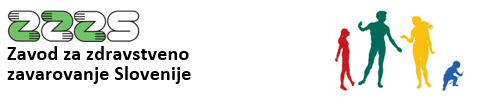 Prijavni list za uporabo portala za izvajalce za imetnike KPEP ali PKŠt. dokumenta (izpolni ZZZS): ___________________Izjavljam, da so posredovani podatki točni in da bom pravočasno posredoval vse spremembe.Kraj, datum: 		Podpis pooblaščene osebe:					Žig in podpis delodajalca:1  Podatki o pooblaščeni osebi za uporabo portala za izvajalce  Podatki o pooblaščeni osebi za uporabo portala za izvajalcePriimek: Priimek: Priimek: Ime: Ime: Ime: ZZZS št.:              ZZZS št.:              Davčna št.:Vnos ZZZS št. je obvezen, sicer dodelitev pooblastil ni možna!Vnos ZZZS št. je obvezen, sicer dodelitev pooblastil ni možna!Kontaktni telefon pooblaščene osebe: Kontaktni telefon pooblaščene osebe: Kontaktni telefon pooblaščene osebe: 2  DelodajalecNaziv: Naziv: Naziv: Naziv: Naslov: Naslov: Naslov: Naslov: ZZZS št.: ZZZS št.: ZZZS št.: ZZZS št.: Kontaktni telefon delodajalca:Kontaktni telefon delodajalca:Kontaktni telefon delodajalca:Kontaktni telefon delodajalca:3  Pooblastila  Pooblastila Prva dodelitev pooblastil pooblaščeni osebi  Prva dodelitev pooblastil pooblaščeni osebi Če je znano, vpišite še: Odvzem vseh pooblastil pooblaščene osebe Odvzem vseh pooblastil pooblaščene osebePooblastilo velja od ________________ Sprememba obstoječih pooblastil pooblaščeni osebi (označi se želeno končno stanje) Sprememba obstoječih pooblastil pooblaščeni osebi (označi se želeno končno stanje)Pooblastilo velja do ________________ I001 – Uporabnik pošiljk za izmenjavo podatkov  I001 – Uporabnik pošiljk za izmenjavo podatkov  I002 – Urejevalec pooblastil in PK za imetnike PK I004 – Uporabnik pošiljk o cenah zdravil I004 – Uporabnik pošiljk o cenah zdravil I006 – Urednik podatkov za izvajanje pogodbe z ZZZS I007 – Oseba, zadolžena za nadzore ZZZS I007 – Oseba, zadolžena za nadzore ZZZS